Základní škola a Mateřská škola Brumovice, okres Břeclav, příspěvková organizaceJídelní lístek			Týden od:  6. 2. 2023	do:  10. 2. 20236. 2. 2023     7. 2. 20238. 2. 20239. 2. 202310. 2. 2023Jídlo je určené k okamžité spotřebě.Pitný režim je zajištěný celý den! Denně je k obědu možnost výběru šťávy, vody nebo mléka.Změna jídelníčku vyhrazena.Zodpovídá: vedoucí ŠJ Veronika VeseláVaří: Eva Hájková, Martina Stejskalová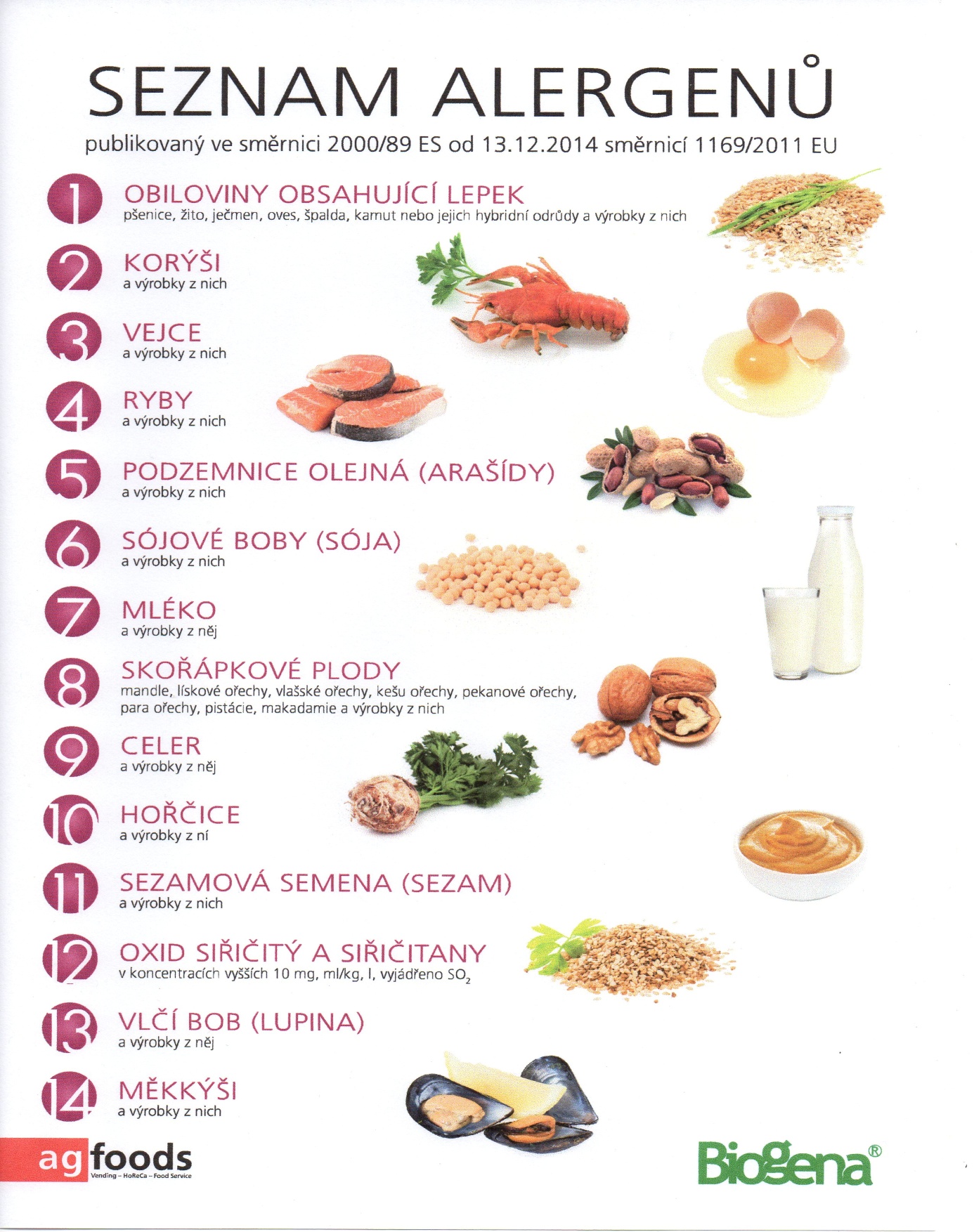 OBILOVINY  OBSAHUJÍCÍ  LEPEK:          1	a)     pšenice					b)     žito					c)     oves					d)     špalda  					e)     kamut Pondělí1ad,5,6,7,8Přesnídávkamüssli v mléku, ovoce, šťáva1e,9Polévkazelňačka1a,3,7Obědkvěták v těstíčku, šťouchané brambory, okurek, šťáva1ab,3,7,10Svačinakmínový chléb se škvarkovou pomazánkou, zelenina, šťávaÚterý1b,4,6,7,10,1113Přesnídávkacelozrnný chléb s tuňákovou pomazánkou, zelenina, šťáva1a,3,9Polévkavývar s nudlemi 1a,3,7Obědsvíčková na smetaně, knedlík, šťáva1ab,7Svačinažitnopšen.chléb s paštikovou pomazánkou, ovoce, mlékoStředa1ac,7,11Přesnídávkasezamová bulka s máslem a tvrdým sýrem, ovoce, ochucené mléko1e,9Polévkacibulačka7Obědrizoto, červená řepa, ZŠ ovoce, šťáva1ab,7Svačinažitnopšen.chléb s hermelínovou pomazánkou, zelenina, šťávaČtvrtek1ac,7Přesnídávkarohlík s taveným sýrem, ovoce, mléko1a,9Polévkakvětáková s bulgurem7Obědkuřecí stehno na česneku, bramborová kaše, ZŠ kompot, šťáva1ab,7Svačinažitnopšen.chléb s ajvarovou pomazánkou, zelenina, šťávaPátek1a,3,7Přesnídávkavánočka, ovoce, bílá káva1e,9Polévkakapustová s bramborem1a,3,7Obědtěstoviny se sýrovou omáčkou a kuřecími kousky, ZŠ jogurt, voda1ab,7Svačinakmínový chléb s květákovou pomazánkou, šťáva